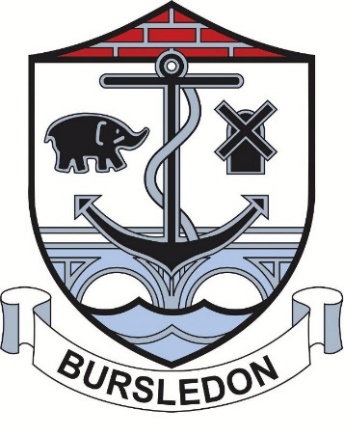 APPLICATION FORMBursledon Parish CouncilApplication for Co-Option as a Parish CouncillorPersonal DetailsName:Address:Post Code:Telephone Number:Mobile Number:E-mail AddressAre you over 18 years of age: YES/NO?Summary of ExperiencePlease give a short summary of any experience you may have that is relevant to being a parish councillor at Bursledon Parish Council (if necessary, continue onto a separate sheet)Additional InformationIs there any further information you wish to disclose about your application? (If necessary, continue onto a separate sheet)